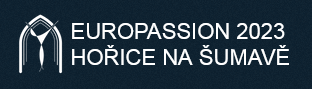 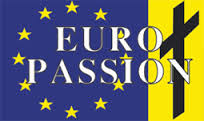 FORMULARIO DE INSCRIPCIÓN 
Congreso Internacional  Europassion
8 al 11 de junio de 2023
Hořice na Šumavě, República Checa

  I. Datos de grupo / asociación
II. Delegados del Congreso
III. DoprovodIV.  AlternaEn el caso de la capacidad libre, es posible registrar un  mayor número de participantes adicionalmente, es decir, del 6 al 31 de enero de 2023. Le informaremos sobre las capacidades disponibles antes del 5 de enero de 2023.Estamos interesados en  la inscripción adicional de un mayor número de participantes:☐ sí 	Dar el número de beneficiarios potenciales............ 
☐ noV. Alojamiento y comida (Wellness Hotel Frymburk)IMPORTANTE: El hotel es un centro de bienestar, así que no olvides llevar un traje de baño contigo para disfrutar de la piscina.  https://www.hotelfrymburk.czVI.  Idioma de comunicación
☐ Inglés
☐ Francés
☐ Alemán☐ Italiano 
☐ EspañolVII.  Cómo viajas☐ en coche		Nota: Es posible aparcar en el aparcamiento del hotel de forma gratuita.☐ en tren		☐ Autobús		☐ en avión	al Aeropuerto Václav Havel Praga, República Checa☐ en avión al 	aeropuerto de Linz, AustriaLa información detallada sobre el transporte al Hotel Wellness Frymburk para los participantes que viajarán en tren, autobús o avión se especificará solo sobre la base de la información sobre las llegadas o llegadas de participantes individuales. Fecha y lugar:
.......................................................... 
Firma y sello
INSTRUCCIONES E INFORMACIÓN NECESARIAFecha límite de inscripción
El formulario cumplimentado deberá ser entregado antes de los 31.  Diciembre, 2022, a la siguiente dirección:Spolek pro zachování Hořických pašijových her, z.s.Hořice na Šumavě 6382 22 Hořice na ŠumavěRepública Checao por correo electrónico: pasije@seznam.cz
Tasas de inscripción y facturación
Cuota de inscripción 150 € por delegado del congreso (+ 30 € por noche para una cama individual) 
200 € por acompañante (+ 30 € por noche para una cama individual)Número de cuenta:IBAN: CZ7501000001150985670227BIC/SWIFT: KOMBCZPPXXXNombre del banco: Komerční bankaDomicilio social del banco: Na Příkopě 33, 114 07 Praha 1, P.O. BOX 839, República Checa
La inscripción será válida después del pago de la cuota de membresía, también pagadera por 31.  Diciembre 2022. 
Confirmaremos la recepción del pago.
Contacto
Miroslav Kutlák: +420 777 662 713, miroslavkutlak@gmail.comPavla Křišťanová: (EN, DE) + 420 724 013 510, kristanka@gmail.compasije@seznam.czwww.europassion2023.com
UbicaciónAlojamiento y apertura del congreso – Wellness hotel Frymburkwww.hotelfrymburk.czLa sede principal del congreso – Hořice na ŠumavěNombre oficial de la sociedad/grupo de pasiónPersona de contactoDirecciónCódigo postal – CiudadCorreo electrónicoTeléfonoNIFNombre y apellidosID/ pasaporteFecha de nacimiento1.2.Nombre y apellidosID/ pasaporteFecha de nacimiento1.2.Fecha de llegada:Fecha de salida:Número de habitaciones doblesNúmero de habitaciones doblesNúmero de habitaciones doblesNúmero de habitaciones individuales (+ 30 € por día)Número de habitaciones individuales (+ 30 € por día)Número de habitaciones individuales (+ 30 € por día)Alergias por intoxicación P, dieta especial:Fecha de llegadaFecha de salidaMatrícullaDía, hora y lugar de llegadaDía, hora y lugar de salidaNúmero de tren – llegadaNúmero de tren – salidaDía, hora y lugar de llegadaDía, hora y lugar de salidaNúmero de autobús – llegadaNúmero de autobús – salidaDía, hora y lugar de llegadaDía, hora y lugar de salidaNúmero de vuelo – llegadaNúmero de vuelo – salidaDía, hora y lugar de llegadaDía, hora y lugar de salidaNúmero de vuelo – llegadaNúmero de vuelo – salida